DbImportPreprocessor Extender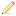 ApplicationThis extender is design for processing the text of messages received by DbImport software before saving it to database. It may be used, for example, to delete service lines added by news agencies.ConfigurationThe extender can be used in the form of a dynamic library (*.dll) or a file with original text in C# programming language (*.cs) Extender library file — DbImportPreprocessor.dllFile with original text — DbImportPreprocessor.csTo connect the extender to a program it is enough to place one of the specified files to the Extenders folder inside the DbImport application catalogue.